Foodservice Interview Evaluation Form TemplateFoodservice Interview Evaluation Form TemplateFoodservice Interview Evaluation Form TemplateFoodservice Interview Evaluation Form TemplateFoodservice Interview Evaluation Form TemplateCandidate Name:Name of Interviewer: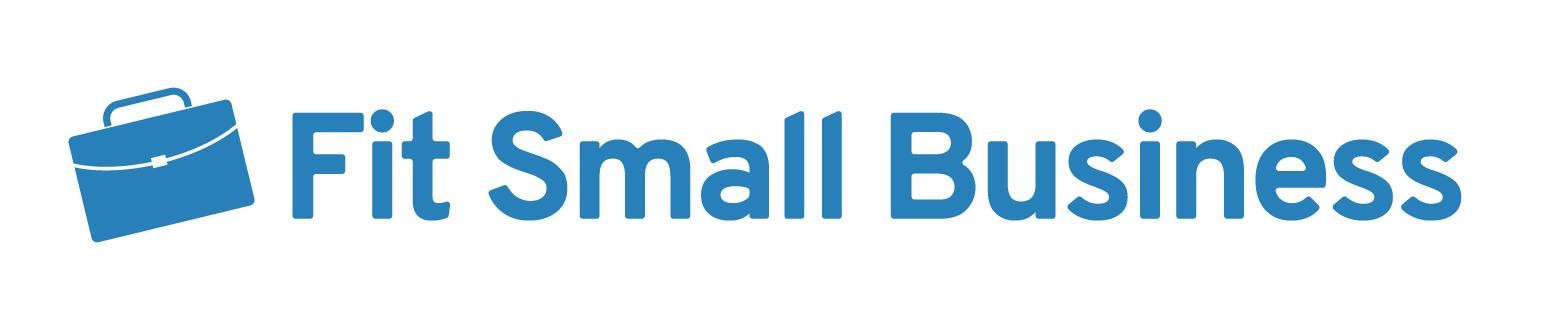 Name of Interviewer:Interviewed for Job Role:Date / Time of Interview:Date / Time of Interview:PoorOKGreatQ1Was the candidate prepared for the interview?Describe:Describe:(Researched our menu, dressed appropriately, clean nails, body art covered, arrived on time?)Describe:Describe:Q2Do they have food service certification, or prior experience?Describe:Describe:Q3Q4(Work experience, life experience, or volunteer work?)Describe:Describe:Q3Q4Do they have cash/credit handling & POS experience?(For example, can they do basic math, run a cash register, or use a POS system?)Describe:Describe:Q3Q4How are their interpersonal skills?Describe:Describe:(Friendly, smiling, outgoing, kind, fun, interactive?)Describe:Describe:Q5How good are their communication skills?Describe:Describe:(Written skills, i.e. resume, application, as well as verbal skills)Describe:Describe:Q6Q7How well do their prior job skills match the job requirements?(Specific technical tools, approaches, examples?)Describe:Describe:Q6Q7How well did they answer teamwork job-related questions?(Likes working with others, good rapport?)Describe:Describe:Q8How well did they answer customer service-related questions?Describe:Describe:(Customer focused, good listener, problem solver?)Describe:Describe:Q9How open did they appear to be to learning new things?Describe:Describe:Q10(Willing to learn, attend training, accept feedback?)Describe:Describe:Q10How interested did the candidate seem in getting the job?(In the job, the pay, the work schedule, days & hours, the overall work requirements?)Describe:Describe:Q10# of checkmarks for each rating, poor, ok, great (total should = 10) -->Additional notes to support your recommendation:Additional notes to support your recommendation:What was YOUR overall impression of the candidate? (circle one)PoorOKGreatNoYesDo YOU recommend we move forward with this candidate? (circle one)NoYes